I am a primary care physician, Medical Director of a large multi specialist group, Consensus Health and the Executive Medical Director of a large Population Health System , Partners in Care. www.piccorp.com I completed fellowship level  advanced training over 13 years ago on behalf of my hospital to become a geneticist. In that capacity, I founded a Genetics program at that large hospital system in New Jersey, titled Personalized Genomics at Atlantic Health and received  $1 million foundational  funding from the Jacobs Levy Equity Management group.tinyurl.com/2hdb6k6tIn these and other capacities, I have taught many physicians about many areas of Medical Genetics, and I have, of course, provided clinical services to an ever expanding patient base in the northern New Jersey region.  I have been an early adopter of pharmacogenetics (PGX) in my clinical Genetics practice, as well as in my 11 physician primary care group based in Montville, New Jersey. Www.changebridgemedical.com In all of these capacities I have had experience with a number of clinical laboratories offering Pharmacogenetics based testing. We regularly provide support services for psychiatrists, cardiologists, sports medicine practitioners, and other medical groups who could benefit from the implicit value of offering such advanced testing to patient cohorts. Reducing adverse events is a key piece of our PGX work.I have been pleased this last year to have become involved with Pro-GeneX laboratories, and their cutting-edge pharmacogenetics testing. I have been able to order tests for patients of mine and have been most pleased with both the timeless turnaround, the quality of their reports and most especially their advanced reporting portal. In fact, of the many PGX companies I have been familiar with these last number of years now, I can confidently say that the quality of their reports and their clinical support team is likely the best in the market today. I do not say that lightly, and I would easily substantiate that opinion based upon the feedback from my patient discussions, as well as that which I’ve had with my physician colleagues. In my many years experience providing genetics-based services, including Pharmacogenetics, I find ease of usability to be a critical piece in providing clinical care to patients who might have multiple drugs or complex requirements for their patient care needs. This is where Pro-GeneX seems to excel above and beyond their peers. Lastly, their clinical applicability for patients and Population Health again  appears to be much more proficient than many other PGX companies. Given all the above, I have been excited to provide consultative support to the company in the last year and its strong leadership group. I can strongly recommend using their clinical services in Pharmacogenetics, and will be happy to provide further information if needed by your group in considering their testing services.    tinyurl.com/mrxm4n49     my Apple podcast on PGXSincerely, 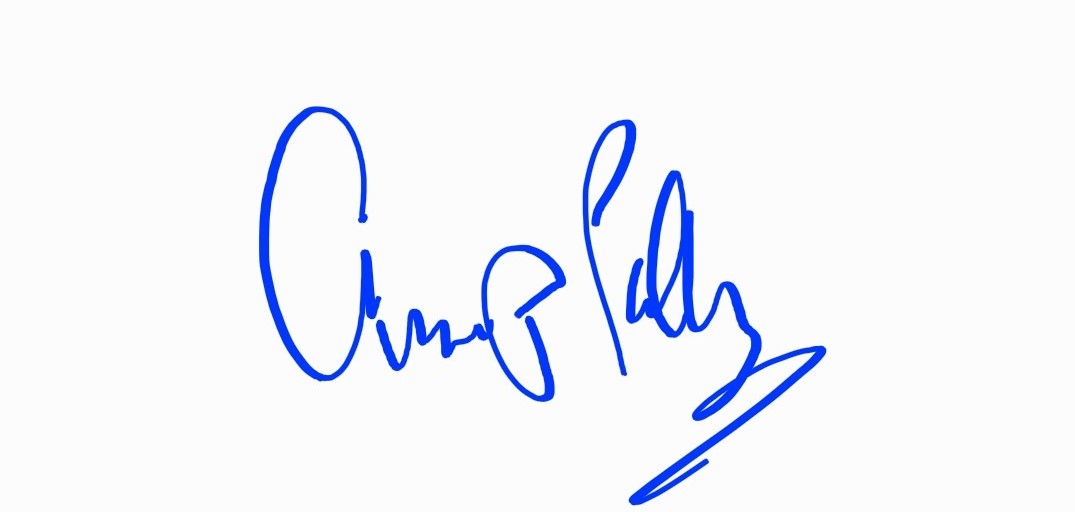 Arnold I Pallay,  MD FAAFPAssociate Clinical Professor,    Rutgers Medical School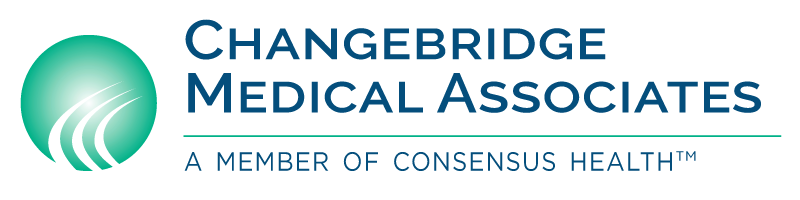 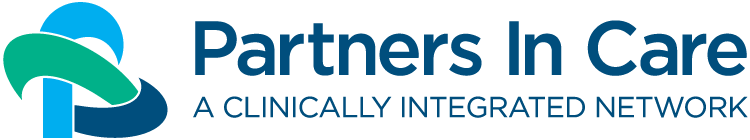 